Indkaldelse til generalforsamling for GF Knolden 17/2 2016 kl 19I henhold til vedtægterne indkaldes til ordinær generalforsamlingen for GF Knolden. Der er reserveret mødelokale 5 + 6 i Greve borgerhus onsdag d. 17-02-2016 Fra 19:00 til 22:00. Bestyrelsen håber på at I møder op talstærkt og får diskuteret årets lokale emner sammen. Bestyrelsen indkøber sodavand, øl og kage.Dagsorden1. Valg af dirigent og referent 2. Formanden aflægger beretning (Side 2 - 3)3. Kassereren fremlægger det reviderede regnskab (Side 4 - 5)4. Indkomne forslag4.1 Bestyrelsen foreslår revision af vedtægter (Side 6 - 7)4.2 Bestyrelsen beder også generalforsamlingen om at vi retter følgende ”slåfejl” i nuværende vedtægt: (Side 8)4.3 Betaling for ejerskifteoplysninger (Side 8)4.4 Fest til fejring af grundejerforeningens jubilæum (Side 8)5. Budget 20165.1 Fastsættelse af evt. vederlag til bestyrelsen (Side 8)5.2 Budget og kontingentfastlæggelse (Side 9)6. Valg af formand Peter Toft, Mosebakken 23 – genopstiller. 7. Valg af øvrige pladser i bestyrelsenDer er e	n plads, der skal vælges. Følgende er på valg: Heino Sayk, Tranebærvej 9 - genopstiller. 8. Valg af to suppleanterKlaus Bækø, Rypelyngvej 3 og Lis Christensen, Gråbynkevej 6 stiller op9. Valg af to revisorerLis Steffensen, Ulvefodvej 7, og Morten Alhede, Rypelyngvej 8 stiller op 10. Valg af to revisor-suppleanterJesper Nielsen, Rypelyngvej 1, og Klaus Bækø, Rypelyngvej 3 stiller op 11. EventueltPunkt 2 Formandens beretning for Grundejerforeningen Knolden 2016I år er det 50 år siden at grundejerforeningen er grundlagt, og tillykke med dette og tak til de nuværende og forrige bestyrelsesmedlemmer. Se mere under generalforsamlingens punkt 4.4. 
Sidste år var et af hovedtemaerne på generalforsamlingen om vi skulle fælde træer på det grønne område eller ej. Konklusionen på generalforsamling 2015 var at “Bestyrelsen har kun bemyndigelse til fældning af Birketræ med en budgetramme på kr. 7.000”. Greve kommune udtalte, at vi kunne kun fælde dette, hvis det blev skønnet af en fagmand, at det var sygt. Bestyrelsen fik besigtiget birketræet af et lokalt træfældnings-firma, som vurderede at der ikke var grund til at fælde birketræet. Dermed har vi ikke hjemmel til at fælde træet.  Bestyrelse har ikke haft yderligere fokus på dette siden.Under snestormen i november knækkede flere af de store grene på træerne på det grønne område.  Da disse hænger til fare for forbipasserende må vi få klippet dem ned. Det har dog været svært at få lavet aftale med træfældnings-firmaer om dette, da vi er mange med lignende problemer. Bestyrelsen har netop lavet aftale med et lokal træfældnings-firma og hvis vejret arter sig nogenlunde forventes dette afsluttet inden generalforsamlingen.Bestyrelsen har i løbet af året arbejdet på at undersøge hvad det koster at få ryddet sne i vinter-sæsonen for de dele af fortove, som Greve kommune mener at grundejerforeningen skal rydde. Der er ikke mange firmaer, som udbyder denne ydelse, men bestyrelsen fik et tilbud tilbage. For en sæson vil det koste ekstra 200 kr per hustand per år, og derfor klart en udgift som skal besluttes via en generalforsamling. Indtil videre har vi fået hjælp i privat regi, hvor bestyrelse har fået indkøbt snerydningsudstyr til Flemming Petersen fra Gråbynkevej 5 og Kurt Worsøe fra Multebærvej 9. De har lavet en solid indsats med rydning ved snestormen i november som var - som vi alle nok husker - helt ekstrem. Generalforsamlingen bør ud over at sige en stor tak, give de to hædersmænd en passende gave.Bestyrelsen har i løbet af året arbejdet med vedtægterne idet flere punkter er ”fra en anden tid”. Bestyrelsen stiller punkt 4.1 og 4.2 med ændringsforslag.På sidste generalforsamling blev der under eventuelt spurgt om formanden kunne undersøge om kan få skraldespande langs banen samt at Greve kommune kunne kigge nærmere på især fortove og brønddæksler på Ulvefodvej. Begge ting er rapporteret og vil blive undersøgt i løbet af året. Mht. skraldespande, så var svaret at der er meget begrænsede ressourcer til dette og at der er mange tilsvarende forespørgsler.  Jeg har haft mere held med at rapportere følgende problemer:Skilt på Højdevej ned mod Mosebakken udskiftes (skiltet har stavefejl ”Ulvefodsvej” og er gammelt)Skilt for enden af Mosebakken ned mod S-banen med teksten ”Mosebakken” bliver udskiftet. Teksten kan knap læses.Snerydning på Tranebærvej: Sneploven ryddede en af gangene kun stykket parallelt med strandvejen. Efter forespørgsel har jeg nu fået svar at samtlige veje i GF Knolden bliver ryddet og de tidligere private fællesveje (nu kommunale) Tranebærvej og Mosebakken er kategori 4 veje (se http://surl.dk/fhf/)En pudsighed, er at de gamle vedtægter http://knolden.net/vedtaegter/GF_Knolden_vedtaegter_v1.0.pdf nævner en deklaration, som jeg ikke kendte til. Denne har vist sig at være relevant for bl.a. anlæg af plankeværk. Heino Sayk har fundet deklarationen, som nu kan findes online via http://knolden.net/vedtaegter.shtml Det er desværre igen påkrævet at skrive om at køre for stærkt. Især på Mosebakken er der flere biler, som kører væsentligt over de 30 km/timen, som er grænsen. Der er en hel del børn i området og der er flere indkørsler, hvor det er meget svært at se om der kommer en racerbil fra siden. Kør forsigtigt, så der ikke sker ulykker.  Fra den vittige ende af historien kan nævnes at vi har været i ugebladet Ingeniøren. Anledningen var bestyrelsesmedlem Heino Sayks husannonce fra 1975 som vi kiggede i. Den beskrev at S-toget skulle køre på gummihjul. Som det kan ses nedenfor fandt dette vej i Ingeniørens bagside, hvor sjove, skøre og skæve indslag jævnligt ender :-) 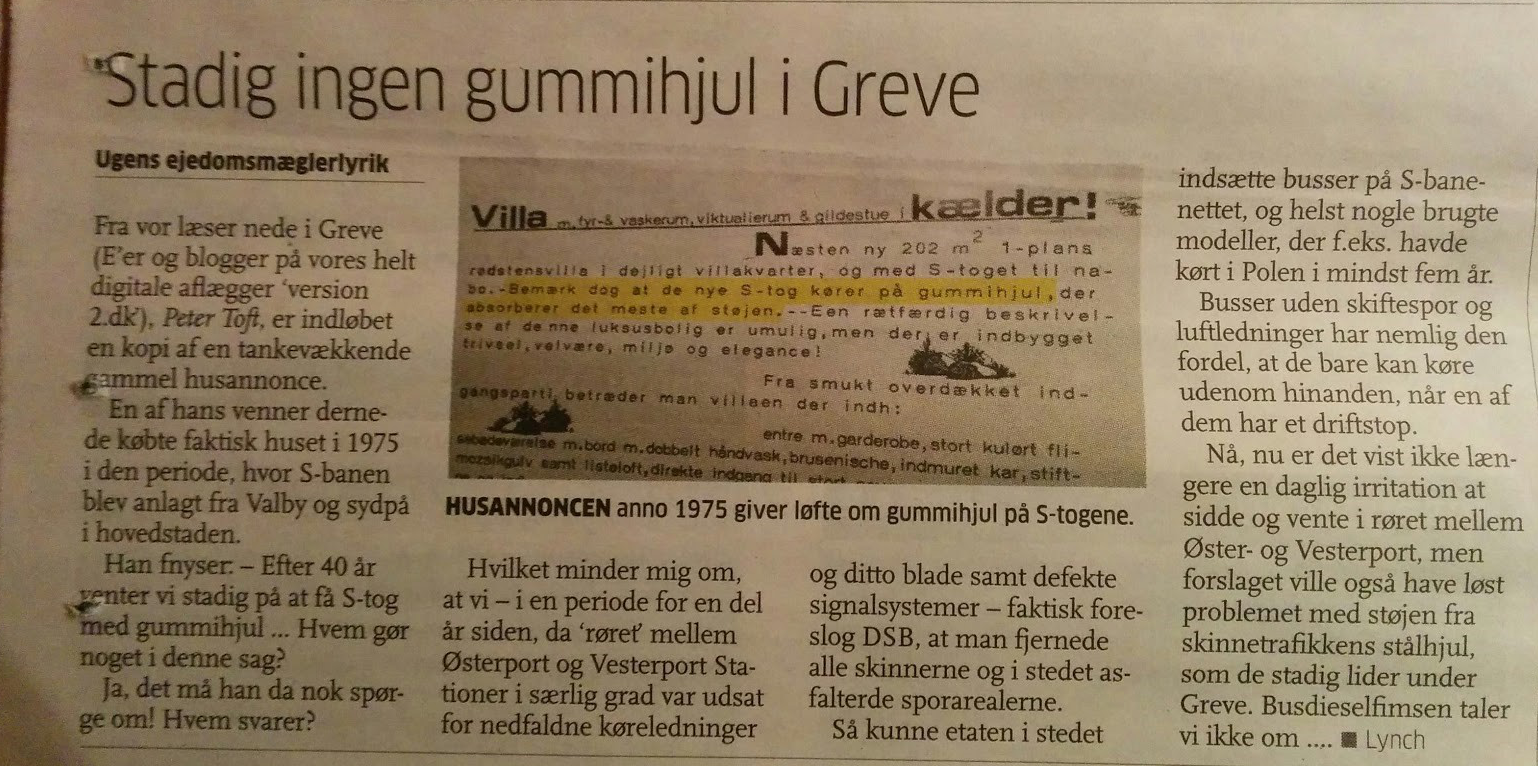 Punkt 3: RegnskabGrundejerforeningen ’Knolden’Driftsregnskab for perioden 1. januar 2015 til 31. december 2015Indtægter						   Regnskab	 	 BudgetKontingent (76 parceller a kr. 300)		22.800,00		22.800,00Indskud				     100,00		         0,00					________		________Ialt				22.900,00		22.800,00UdgifterGrønt område				12.000,00		13.200,00Vederlag formand			  2.500,00		  2.500,00Vederlag kasserer			  2.500,00		  2.500,00Vederlag øvrige bestyrelse			     900,00	   	     900,00Generalforsamling og bestyrelsemøder		     632,00		  1.000,00Forsikring				  1.577,16		  1.600,00Gebyrer				     549,50		     500,00Kopiering 			  	     513,00		     500,00Snerydning				     334,00		         0,00Træfældning				         0,00		  7.000,00					________		________Ialt				21.505,66		29.700,00Overskud				 1.394,34		- 6.900,00						Grundejerforeningen ’Knolden’AktiverKassebeholdning		            493,50Bankbeholdning 		20.529,09Girobeholdning		31.066.74					_________				52.089,33		_________PassiverKapitalkonto:Saldo pr. 1. januar 2015	50.694,99Overskud iflg. Driftsregnskab	1.394,34	_________	52.089,33	52.089,33		_________	Steen Schüsler	Peter Toft	Kasserer	FormandForanstående regnskab, som vi har revideret, er i overensstemmelse med foreningens bøger.Vi har konstateret kasse-, bank og girobeholdningens tilstedeværelse.	Lis Steffensen	Morten Alhede	Revisor	RevisorPunkt 4: Indkomne forslagPunkt 4.1 Forslag til vedtægtsændringer for grundejerforeningen KNOLDENBestyrelsen foreslår ændringer i § 4, 7, 8, og 10:§ 4 Generalforsamlingen:Stk. 1.1 (nuværende tekst):1. Valg af dirigentForeslået tekst:1. Valg af dirigent og referent.Stk. 4 (nuværende tekst):Enhver lovligt indvarslet generalforsamling er beslutningsdygtig, uanset de mødtes antal.Beslutninger træffes ved almindeligt stemmeflerhed. I tilfælde af stemmelighed foretages fornyet afstemning. Står stemmerne atter lige bortfalder forslaget. – uanset hvor mange parceller en grundejer er ejer af, tilkommer der kun hver grundejer én stemme.Såfremt 5 medlemmer forlanger det, skal afstemningen være skriftlig.Til lovændring kræves 2/3 af de afgivne stemmer.Foreslået tekst:Enhver lovligt indvarslet generalforsamling er beslutningsdygtig, uanset de mødtes antal.Beslutninger træffes ved almindeligt stemmeflerhed. I tilfælde af stemmelighed foretages fornyet afstemning. Står stemmerne atter lige, bortfalder forslaget.Uanset antallet af ejere tilkommer der kun hver parcel én stemme.Kun personligt fremmødte kan afgive stemme på generalforsamlingen, dog kan hvert medlem medbringe max én fuldmagt.Såfremt 5 medlemmer forlanger det, skal afstemningen være skriftlig.Til lovændring kræves 2/3 af de afgivne stemmer.§7 Foreningens midler:Stk. 4 (nuværende tekst):Regnskabsåret er 1/1 til 31/12. Regnskabet skal tilstilles revisorerne inden den 15. januar og skal i revideret stand være bestyrelsen i hænde senest den 1. februar. Første regnskabsår løber fra den 15. juni til den 11. december 1966.Foreslået tekst:Regnskabsåret er 1/1 til 31/12. Regnskabet skal tilstilles revisorerne inden den 15. januar, og skal i revideret stand være afsluttet før generalforsamlingen.§8 Indskud og kontingent:Stk. 1 (nuværende tekst):Hvert medlem betaler i indskud kr. 50 per parcel. I tilfælde af ejerskifte indtræder den nye ejer af parcellen i den hidtidige ejers rettigheder og forpligtigelser overfor grundejerforeningen.Foreslået tekst:Hvert medlem betaler i indskud kr. 200,00 per parcel. I tilfælde af ejerskifte indtræder den nye ejer af parcellen i den hidtidige ejers rettigheder og forpligtigelser overfor grundejerforeningen.Stk. 3 (nuværende tekst):Kontingentet fastsættes af den ordinære generalforsamling for 1 år ad gangen og indbetales uden påkrav årsvis forud til kassereren inden den 1. april.Foreslået tekst:Kontingentet fastsættes af den ordinære generalforsamling for 1 år ad gangen, og indbetales uden påkrav årsvis forud til kassereren inden den 1. november.Stk. 4 (nuværende tekst):Er kontingent eller anden ydelse ikke betalt inden en måned efter forfaldstid opkræves disse med et tillæg på kr. 25,00 ved postopkrævning. Er kontingent eller anden ydelse ikke betalt inden 3 måneder kan bestyrelsen for restantens regning lade beløbene med alle påløbne omkostninger gå til inkasso gennem en advokat.Foreslået tekst:Er kontingent eller anden ydelse ikke betalt inden 2 måneder efter forfaldstid, kan bestyrelsen, for restantens regning, lade beløbene med alle påløbne omkostninger gå til inkasso gennem en advokat.§ 10 Medlemmernes forpligtigelser:Stk. 2 (nuværende tekst):En fuldstændig rensning for ukrudt skal være gennemført inden hver års 1. maj og 1. august.Foreslået tekst:Stk. 2 foreslås udgået, og paragraffen renummereres.Punkt 4.2 Bestyrelsen beder også generalforsamlingen om at vi i retter følgende ”slåfejl” i nuværende vedtægt:§ 3, stk. 2: ”de ved §3 nævnte”, rettes til ”de ved §2 nævnte”§ 9, stk. 3: ”ved straks kontakt indbetaling”, rettes til ”ved straks kontant indbetaling”§9, stk. 4: ”modtageren til transporterer foreningen stil regreskrav”, rettes til ”modtageren overdrager foreningen sit regreskrav”§ 10, nummereringen af stk. revideres. Der er anført stk. 5 to gange.Punkt 4.3 Betaling for ejerskifteoplysningerHidtil har formanden løbende håndteret oplysninger vedrørende ejerskifteoplysninger. Her er det krævet, at køber før køb kender til eventuelle planlagte arbejder hhv. bidrag. Bestyrelsen stiller som forslag at det faktureres 500 kr per ejerskifte, som direkte går til foreningen, og eventuelle indtægter fra denne aktivitet fremadrettet indgår som et nyt punkt i årets regnskab.Der er for tiden 2-4 ejerskifter per år i foreningen. Punkt 4.4 Fest til fejring af grundejerforeningens jubilæumI år er det 50 år siden at grundejerforeningen er grundlagt, og skal dette fejres?Bestyrelsen foreslår, at vi holder en fest sammen til sommer hvis der er tilslutning til dette. Lad os tage stilling til rammer for dette på generalforsamlingen under dette punkt. Punkt 5 Budget 
Punkt 5.1 Fastsættelse af evt. vederlag til bestyrelsenBestyrelsen foreslår uforandret vederlag på kr. 2500 til formand og kasserer og kr. 300 til menige bestyrelses-medlemmer.Punkt 5.2 BudgetGrundejerforeningen ’Knolden’Budget for 2016Indtægter					Kontingent (76 parceller a kr. 300)	 22.800	________  Ialt.	 22.800	________UdgifterGrønt område	 13.200Træfældning	10.000Vederlag formand	2.500Vederlag kasserer	2.500Vederlag menige bestyrelsesmedlemmer	900Generalforsamling og bestyrelsesmøder	1.000Forsikring	1.600Gebyrer	500Snerydning m.m.	2.000Diverse	500	________Ialt	34.700		________		Underskud	11.900Saldo pr. 1/1 2016	52.089Underskud	11.900	________Saldo pr. 31.12 2016	40.189	________								